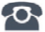 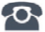 P R E S S   R E L E A S EIO-Link Safety Specification Released Hanover - Germany – April 25, 2017: With the release and publication of the IO-Link Safety specification by the IO-Link Community and the successful concept assessment by the TÜV SÜD, nothing else stands in the way of implementation in systems and devices.Like IO-Link, IO-Link Safety is also fieldbus and system-independent. This is achieved through conversion of the many safety protocols available on the market to IO-Link Safety in the master. Thus the IO-Link Safety Devices remain available worldwide. As there are considerably more device types (already more than 4,000) than IO-Link masters, the advantages are obvious. To open a new market or a new system for IO-Link Safety, all that is necessary is to develop a corresponding IO-Link Safety master. All existing IO-Link Safety devices can then be used without modification. The time and effort for configuring IO-Link Safety is minimal. The authentication is derived from the assignment to the master port, and the monitoring time is set automatically for each device. As with IO-Link, devices can be replaced without using an engineering tool. A replaced device is automatically assigned the stored parameters of its predecessor after startup. Furthermore, the authentication rules out both confusions and manipulations.A significant challenge is open and secure parameterization of safety devices. IO-Link Safety devices always have an IODD device description, which contains the complete communication properties, identification, parameterization, and diagnosis. However, the applicable standards require a “dedicated safety tool” to rule out manipulations. Therefore, a software interface exists for integrating the dedicated tools associated with the devices into the IO-Link engineering tools. The Device Tool Interface (DTI) has been kept very simple and ensures that integration into the existing IO-Link engineering tools does not pose a problem and that safety-related device software can be easily adapted and used further on the device side. In the process, it is important that the package consisting of the IO-Link Safety device, IODD, and the “dedicated tool” can be used globally in all system environments without modification. Thus users can access a broad range of devices – regardless of what automation system they use or in what industry and region they work.On the basis of the existing specification, manufacturers can now begin to integrate IO-Link Safety into their systems. The test specification, the test system, and the certification are being developed in parallel. Therefore, although products are not yet expected in 2017, a rapid rollout is anticipated subsequently, especially in Asia and Europe.***Graphic: The IO-Link Safety Specification has been released. Manufacturers can now begin to integrate IO-Link Safety into their systems.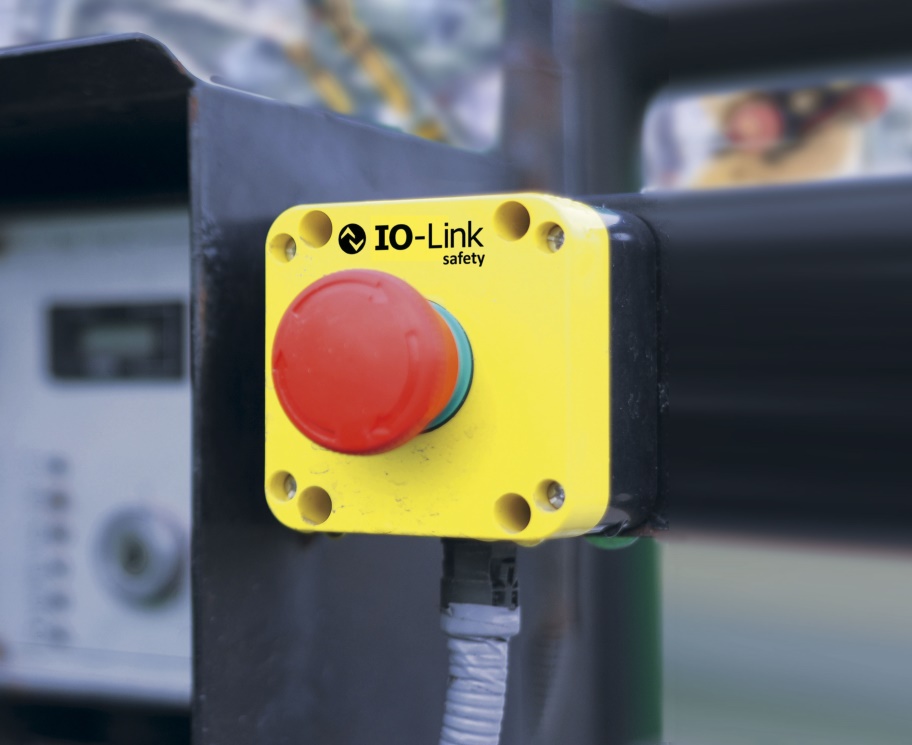 Press contact:							PI (PROFIBUS & PROFINET International)PROFIBUS Nutzerorganisation e. V.Barbara WeberHaid-und-Neu-Strasse 7D-76131 Karlsruhe, GermanyTel.: +49 (721) 96 58 - 5 49Fax: +49 (721) 96 58 - 5 89Barbara.Weber@profibus.comhttp://www.PROFIBUS.com
The text of this press release is available for download at www.profibus.com,